msev` weÁwß									23 b‡f¤^i 2023weì/11/2023/400eivei: evZ©v m¤úv`K/ cÖavb cÖwZ‡e`K/ GmvBb‡g›U GwWUi/ weR‡bm GwWUiwe‡ìi mfvq e¨vswKs Lv‡Z mykvm‡bi Dci ¸iæZ¡v‡ivcevsjv‡`‡ki e¨vs‡Ki g~j j¶¨ n‡jv mg‡qvc‡hvMx bxwZMZ c`‡¶c MÖnY K‡i e¨vswKs Lv‡Z mykvmb wbwðZ Kiv, hvi gva¨‡g g~j¨ùxwZ, gy`ªvi wewbgq nv‡i Aw¯’iZv I µgea©gvb Abv`vqx F‡Yi P¨v‡jÄ †gvKv‡ejv Kiv m¤¢e n‡e| 22 b‡f¤^i 2023 Zvwi‡L weR‡bm Bwbwk‡qwUf wjwWs †W‡fjc‡g›U (weì) Av‡qvwRZ 11Zg dvBb¨vwÝqvj †m±i †W‡fjc‡g›U IqvwK©s KwgwUi mfvq †Kv-†Pqvi wn‡m‡e e³e¨ cÖ`vbKv‡j G K_v e‡jb †K›`ªxq e¨vs‡Ki †WcywU Mfb©i Avey divn †gv. bv‡Qi| mfvq †emiKvwi LvZ †_‡K †Kv-†Pqvi wn‡m‡e Dcw¯’Z wQ‡jb XvKv †P¤^vi Ae Kgvm© A¨vÛ BÛvw÷ªi (wWwmwmAvB) †cÖwm‡W›U e¨vwi÷vi mvwgi mvËvi|†K›`ªxq e¨vs‡Ki †WcywU Mfb©i AviI e‡jb, wewb‡qvM I evwY‡R¨i eZ©gvb Ae¯’v Avmbœ wbe©vPb I bZzb miKvi MV‡bi ci MwZjvf Ki‡e hv wewb‡qvMKvix‡`i Av¯’v †div‡Z ¸iæZ¡c~Y© f~wgKv ivL‡e| evsjv‡`k e¨vsK eZ©gv‡b GKK gy`ªv wewbgq nvi MÖnY K‡i‡Q| hw`I G nvi A¨v‡mvwm‡qkb Ae e¨vsKvm© evsjv‡`k (Gwewe) I evsjv‡`k d‡ib G·‡PÄ A_ivBRW wWjvim A¨v‡mvwm‡qk‡bi (ev‡d`v) gva¨‡g wba©vwiZ nq, †K›`ªxq e¨vsK mwµqfv‡e G nvi ch©‡e¶Y K‡i _v‡K| gy`ªv wewbgq nv‡ii ZviZg¨ wVK Kivi Rb¨ Avgiv fvi‡Zi †K›`ªxq e¨vs‡Ki Zid †_‡K `ªæZ mnvqZv MÖnY Kie| wZwb Rvbvb, Abv`vqx FY wbqš¿‡Yi j‡¶¨ †K›`ªxq e¨vsK ivóªxq gvwjKvbvaxb evwYwR¨K e¨sK¸‡jv‡K we‡kl wb‡`©kbv cÖ`vb K‡i‡Q Ges G mgm¨v mgvavbK‡í AvMvgx eQi †_‡K A¨v‡mU g¨v‡bR‡g›U †Kv¤úvwb MV‡bi cwiKíbv Av‡Q|wWwmwmAvB mfvcwZ e¨vwi÷vi mvwgi mvËvi e‡jb, Zdwmjfz³ e¨vsK¸‡jvq mykvmb wbwð‡Zi j‡¶¨ Abv`vqx F‡Yi e¨e¯’vcbv I wbqš¿‡Yi Dci ¸iæZ¡v‡ivc K‡ib| wZwb †Ljvcx FY cybiæ×vi K‡i Avw_©K Lv‡Z k„•Ljv Avbq‡bi wbwg‡Ë ¯^v_©mswkøó mKj‡K wb‡q GKwU mg‡qvc‡hvMx I Kvh©Ki cwiKíbv MÖn‡Yi AvnŸvb Rvbvb| Gi cvkvcvwk wZwb FY Aby‡gv`b cÖwµqv mnRxKiY I Aby‡gv`‡bi mgq Kwg‡q e¨emvq A_©vqb mnR Kivi Rb¨ evsjv‡`k e¨vsK‡K mvayev` Rvbvb|  wPUvMs †P¤^vi Ae Kgvm© A¨vÛ BÛvw÷ªi (wmwmwmAvB) mfvcwZ Igi nv¾vR we‡ìi M‡elYvi cÖksmv K‡ib Ges we‡ìi Uªvw÷ †ev‡W©i m`m¨ wn‡m‡e wmwmwmAvB‡qi c¶ †_‡K mKj cÖKvi mn‡hvwMZvi Avk¦vm cÖ`vb K‡ib| wZwb e‡jb, Av¯’v I wek¦vm AR©‡b Avgv‡`i‡K Avw_©K Lv‡Z K‡cv‡iU mykvmb wbwðZ Ki‡Z n‡e| we‡ìi cÖavb wbe©vnx Kg©KZ©v (wmBI) †di‡`Šm Aviv †eMg weMZ 10g GdGmwWweøDwm mfvq DÌvwcZ mycvwikmg~n ev¯Íevq‡bi nvjbvMv` Z_¨ cÖ`v‡bi cvkvcvwk ÔG·‡cvU© d¨vwmwj‡Ukb wcÖ-dvBbvwÝs (BGdwcGd)Õ wel‡q GKwU Dc¯’vcbv Zz‡j a‡ib| G Dc¯’vcbvq wZwb BGdwcGd Gi m‡e©v”P mxgv e„w× K‡i 30 nvRvi †KvwU UvKv Kivi cÖwZ ¸iæZ¡v‡ivc K‡ib| wZwb e‡jb, ˆZwi †cvkvK wk‡íi BGdwcG‡di FYmxgv 200 †KvwU UvKv †_‡K b~¨bZg 300 †KvwU UvKvq DbœxZ Kiv †h‡Z cv‡i Ges Pvgov Lv‡Zi eZ©gvb 7 †KvwU UvKv‡K ˆZwi †cvkvK wk‡íi eZ©gvb FYmxgvi mgcwigvY Kiv †h‡Z cv‡i|we‡ìi cÖavb wbe©vnx 2024 mv‡ji cÖ_gv‡a©i gwbUvwi cwjwm †÷U‡g‡›Ui j¶¨ I AR©bmg~n wb‡q Av‡iKwU Dc¯’vcbv cÖ`vb K‡ib, †hLv‡b wewb‡qvM cwi‡e‡ki DbœwZi Rb¨ Dbœqb cÖKí evQvB‡q mZK©Zv Ges wewbgq nvi I eªW gvwb wbqš¿Y Kivi cÖwZ †Rvi †`Iqv nq| XvKv wek¦we`¨vj‡qi wdb¨vÝ wefv‡Mi Aa¨vcK W. gvngy` Imgvb Bgvg g~j¨ùxwZ wbqš¿YK‡í wewfbœ Dbœqb cÖKí evQvB‡q mZK©Zv Aej¤^b I AvMvgx `yB eQ‡ii Rb¨ wejvmeûj cY¨ Avg`vwb mxwgZ Kivi cÖwZ †Rvi †`b| wZwb AviI e‡jb, BGdwcGd myweavi Rb¨ Avgiv c~‡e© hLb ˆe‡`wkK gy`ªvi wiRvf© 48 wewjqb gvwK©b Wjvi wQj ZLb Gi Dci wbf©i Ki‡Z miKvi‡K mycvwik K‡iwQjvg Ges GLb miKvi‡K weKí A‡_©i Drm Lyu‡R †ei Kivi mycvwik KiwQ hv Ab¨vb¨ †`k¸‡jv mdjfv‡e Ki‡Z m¶g n‡q‡Q| AvBwmGwe Gi mn-mfvcwZ †gvnv¤§` Bqvwmb wgqv ˆewk¦Kfv‡e e¨emv mdjfv‡e m¤úbœ Kivi wbwg‡Ë AvgvbZ I wewb‡qvM AvK…ó Kivi Rb¨ Avw_©K Lv‡Z mykvmb I `vqe×Zv wbwð‡Zi cÖwZ ¸iæZ¡v‡ivc K‡ib|  mfvq KwgwUi m`m¨MY, †K›`ªxq e¨vs‡Ki cÖwZwbwa, Gwewe,  we‡KGgBG, GjGdGgBGwe, Zdwmjfz³ e¨vs‡Ki cÖwZwbwaMY, wewfbœ  †P¤^vi I A¨v‡mvwm‡qk‡bi cÖwZwbwa I D‡`¨v³vMY Dcw¯’Z wQ‡jb|webxZ,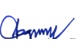 †di‡`Šm Aviv †eMg∣ wmBI∣ weì∣ †gvevBj: 01714102994 ∣ B‡gBj: ceo@buildbd.org∣ www.buildbd.org